Приложение 1Посадка репы в начале июля и сбор репы в первой половине сентября.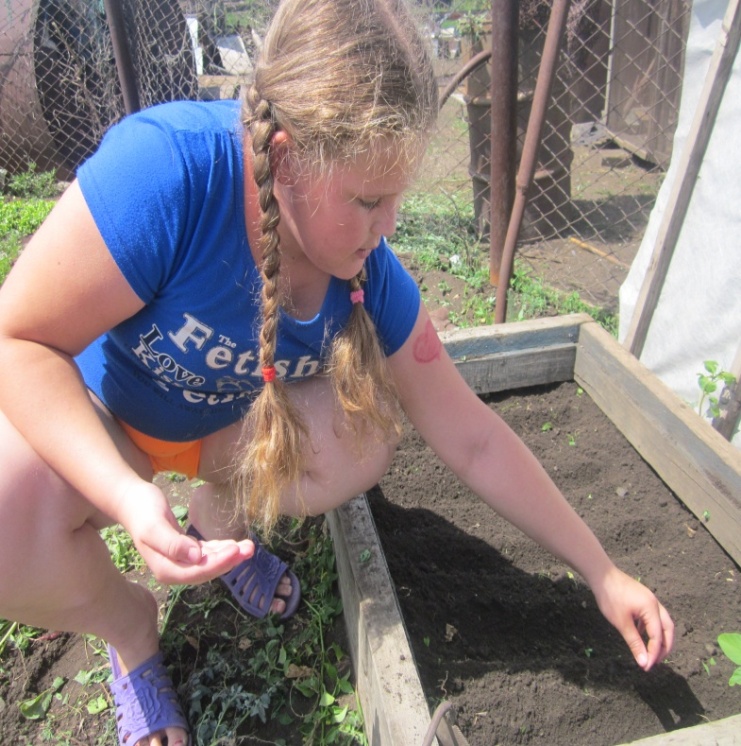 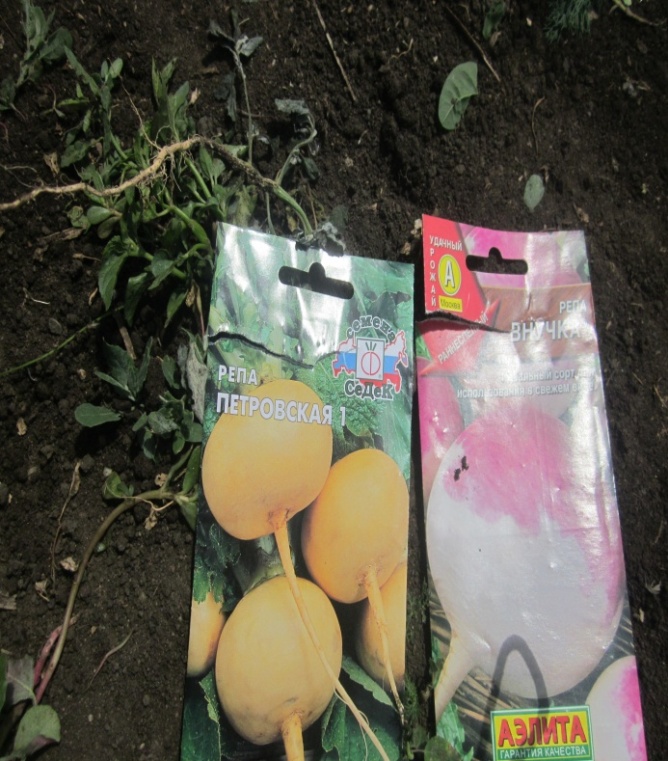 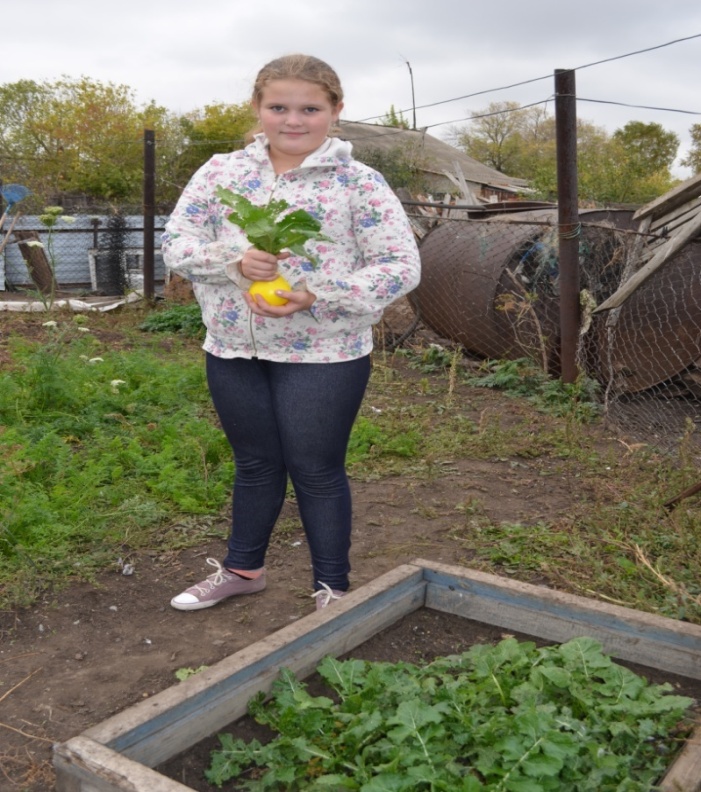 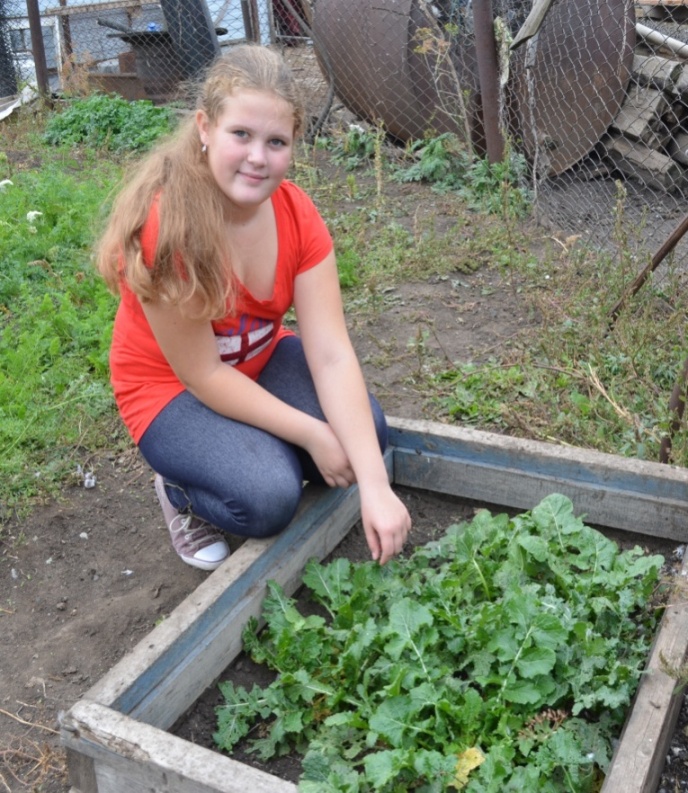 Вывод: в начале июля было посажено два сорта репы («Внучка» и «Петровская 1»), созданы одинаковые условия, но «Петровская 1» дала лучший урожай. Оказалась более неприхотливой и подходит для выращивания в нашей местности.                Дневник наблюдения за прорастанием репы.Я решила сама выращивать репу  на участке у бабушки в деревне. В июле  посадила репу двух сортов: «Внучка» и «Петровская 1», поливала и удобряла её. В первой половине сентября урожай репы был собран. Вывод: в  начале  июля было посажено два сорта репы «Внучка» и «Петровская 1», созданы одинаковые условия, но «Петровская 1» дала лучший урожай. Возможно, влияние оказал состав почвы, на которых прорастали семена. « Петровска 1» была высажена в почву после выращивания в прошлом году моркови, а сорт « Внучка» в почву, где росла редиска.   « Петровская 1» оказалась более  неприхотливой и подходит для выращивания в нашей  местности. И высаживать  семена  репы лучше в почву, где не росли овощи одной группы.Приложение 2. Дневник наблюдения за лечебными свойствами репы.В   январе - феврале месяце была вспышка простудных заболеваний  в нашем городе. Я и моя младшая сестра Даша заболели ОРВИ. У нас был сильный кашель, болело горло.  В гостях у нас была бабушка и предложила мне лечиться репой, именно о  лечебных свойствах репы - моя научная работа. Мы решили поэкспериментировать. Сестре купили в аптеке лекарства от простуды, а меня стали лечить репой. Эксперимент длился 7 дней. Стоимость препаратов, которыми лечили Дашу: Гелисал, отхаркивающее средство-870 тенге.Ингалипт-520 тенге.Ангисепт (рассасывающиеся таблетки от кашля)-125 тенге за 10 штук.Антигриппин- 110 тенге за 10 штук.Общая стоимость: 1625 тенге.В ходе эксперимента было установлено, что лечение лекарственными препаратами даёт более быстрый результат в лечении. У Даши кашель прошёл уже на пятый день лечения, а у меня лишь на седьмой. Но после лечения у Даши снизился аппетит и появилась тошнота. А чувствовала себя как обычно. Лечение репой было бесплатным, а лечение Даши обошлось в 1625 тенге.Вывод: если регулярно употреблять в пищу репу с медом, то можно хорошо укрепить иммунитет и не страдать от кашля или других подобных неприятных заболеваний. Особенно в холодное время года  очень не хватает всех витаминов, чтобы чувствовать себя активно и здорово.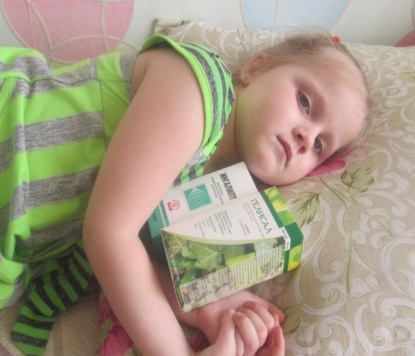 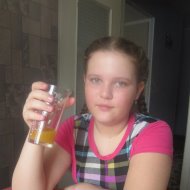 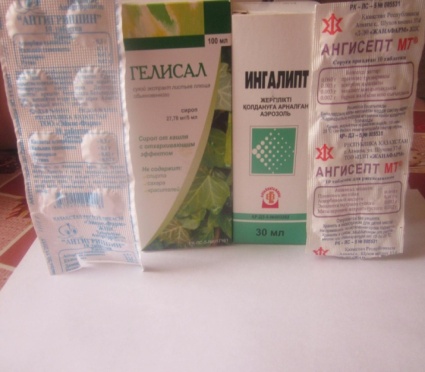 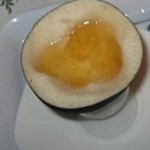 Приложение 3.  Социальный опрос учащихся.  «Что вы знаете о репе?»Диаграмма 1.  Результаты  исследования «Что вы знаете о репе?»
 среди школьников.Диаграмма 2.  Социальный опрос учителей. «Что вы знаете о полезных свойствах репы?»  Вывод.Проведя опрос среди учителей и учащихся я пришла к такому выводу: небольшая часть школьников не знает о таком овоще как репа. Учителя же наоборот знают о репе многое, что ее употребляют в пищу, но не все знают, что репа обладает целебными свойствами и содержит большое количество кальция, фосфора и других полезных веществ.Приложение 4.  Приготовление блюд из репы.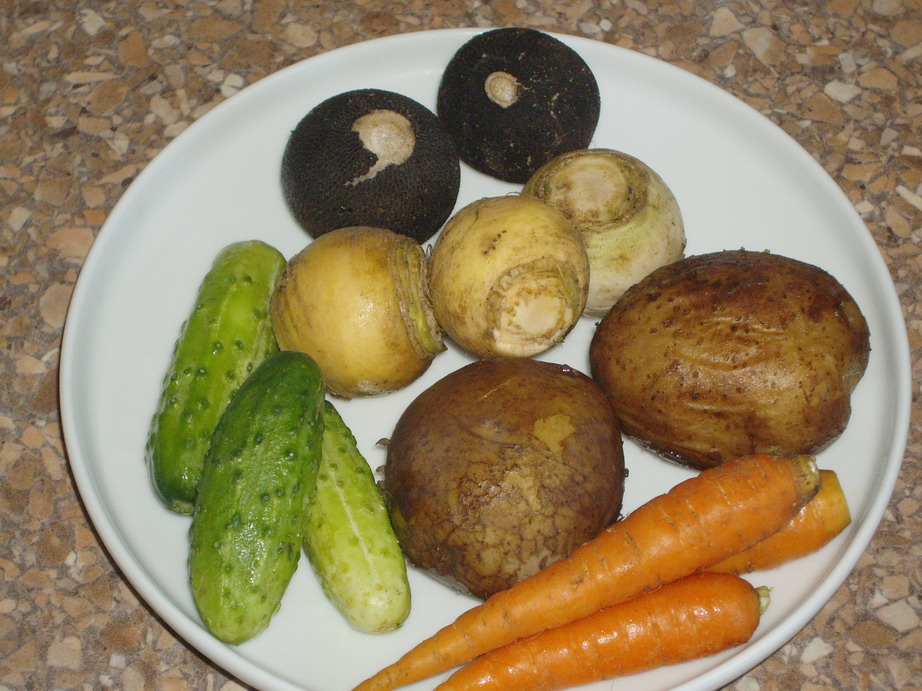 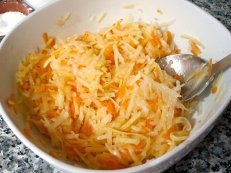 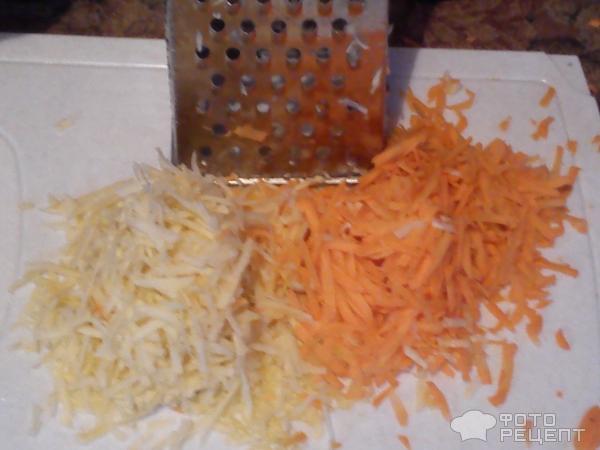 Репа фаршированная рисом и грибамиИнгредиенты рецептарепа - 200 гр,рис - 25 гр,грибы боровые сушеные - 10 гр,лук - 25 гр,сливочное масло - 20 гр,томат-пюре - 10 гр,сыр тертый - 15 гр или сметана,зелень петрушки, соль, перец молотый.Как приготовить блюдоГрибы, тщательно промыв, отвариваем не менее часа.Для фарша отвариваем рис, добавляем к нему пассерованный мелко нарезанный лучок, вареные нарезанные грибы, мякоть репы, измельченную петрушку и заправляем солью и перцем (при желании).Этим фаршем наполняем репу, посыпаем тертым сыром. Смазываем сверху маслом. Печем в духовке при 180 град - 30 мин.Салат из репы с ягодамиИнгредиенты: 
2—3 репы, 1/2 стакана смородины или клюквы, сахар или мед.Приготовление:Вымытую и очищенную репу натереть или нарезать соломкой, смешать с размятыми ягодами и заправить медом или сахаром. 
Примечание. Салат можно посыпать рубленым укропом или тмином.Суп-пюре из репыИнгредиенты рецептарепа и морковка - по 150 гр,картофель - 200 гр,лук-порей - 100 гр,3/4 стакана риса,зеленый горошек консервированный - 100 гр,растительное масло - 100 гр,молоко - 2 стакана,вода - 1 литр.Как приготовить блюдоРепу моем, чистим. Репу, морковку, лук (без листьев) мелко режем, кладем в кастрюлю и тушим 10 - 15 мин с постным маслом. Затем вливаем воду, кладем картофель и промытый рис.Накрываем крышкой и кипятим на сильном огне 20 - 30 мин. Овощи с отваром протираем через сито, разводим молоком и солью. Можно добавить также немного сливочного масла, по желанию, и размешиваем. Посыпаем сухариками или гренками.Салат из репы и моркови.4 репы, 4 моркови, 80 г зеленого лука, 1 яблоко, 3 ст. ложки растительного масла, 1 ст. ложка уксуса, перец, соль. Репу и морковь нашинковать или натереть на терке, добавить нарезанный зеленый лук, заправить солью, перцем, полить растительным маслом, выложить в салатницу и украсить ломтиками яблок. Чтобы яблоки не потемнели, смочить их уксусом или лимонной кислотой. Пюре из репы.500 г репы, 500 г картофеля, 60 г сливочного масла. Варить 20 мин. Репу и картофель в солёной воде. Растолочь, протереть через сито. Мешать пюре, добавляя сливочное масло и по желанию немного молока.Суп из репы.Подготовка 20 мин. Варка 2 ч. 1 3̸̸4л воды, 1 горсть мелко нарезанной зелени петрушки, 500 г репы, 500 г картофеля, 200 г черствого хлеба, 100 г сметаны, соль, перец. Положить в холодную воду нарезанные овощи и хлеб, посолить, поперчить. Варить при слабом нагреве в течение 1,5 ч. Протереть через сито. В момент подачи заправить сметаной и посыпать зеленью петрушки.№Месяц, недели« Петровская 1» «Внучка» 1ИюльПосадка  семян 5 июля++21-я неделя. Полив грядок 3 раза в неделю.++32-я неделя. Полив грядок3  раза в неделю. Уничтожение сорняков. Появление  первого листочка .+ Появился листочек.+  Первый листочек мельче и меньше43-я неделя. Полив органическим удобрением 1 раз в неделю. 2 раза простой полив.++54-я неделя. Полив 2 раза в неделю, уничтожение сорняков. Прореживание. Рыхление .++ корнеплод  развивается лучше. +6Август.5- я неделя Полив  2 раза в неделю, Рыхление почвы. Уничтожение сорняковЛист крупнее.  Отчётливо виден корнеплод. Размер намного крупнее и сочнееЛист мельче, менее сочный. Размер корнеплода немного  меньше. 76-я неделя. Полив 1 раз в неделю. Рыхление почвы, Уничтожение сорняков++87- я неделя. Полив 1 раз в неделю. Уничтожение сорняков..+ Корнеплод становится больше, наиболее ярко – жёлтого цвета+ Корнеплод  отличается меньшим размером и менее яркой окраской98- я неделя. Рыхление. Полив 1 раз в неделю++109- я неделя. Сентябрь. Сбор урожая.Плод имеет овальную форму, окрашен в желтый цвет, сочный, имеет сладкий привкус.Плод меньше размером, окрашен в бледно – жёлтый цвет, вкус менее сладкийГрафик лечения Даши с 5-9 февраляГрафик моего лечения с 5-11 февраля1 день: 2 раза в день Гелисал , Ингалипт 2 р. в день Ангисепт, Антигриппин без парацетамола.1 день: по две столовые ложки сока репы с мёдом 3 раза в день2 день: 2 раза в день  Гелисал , Ингалипт 2 р. в день. Ангисепт, Антигриппин без парацетамола 2 раза в день 2 день: кусочки репы в кипятке -раствор пила 3 раза в день + по две столовые ложки сока репы с мёдом 3 раза в день3 день: 2раза в день  Гелисал , Ингалипт 2 р. в день Ангисепт, Антигриппин без парацетамола 2 раза в день 3 день: по две столовые ложки сока репы с мёдом 3 раза в день + горячее молоко с мёдом.4 день: 2раза в день  Гелисал , Ингалипт 2 р. в день Ангисепт, Антигриппин без парацетамола 2 раза в день4 день: по две столовые ложки сока репы с мёдом 3 раза в день+ горячее молоко с мёдом.5 день: 2раза в день  Гелисал , Ингалипт 2 р. в день Ангисепт, Антигриппин без парацетамола 2 раза в день5 день: по две столовые ложки сока репы с мёдом 3 раза в день6 день: по две столовые ложки сока репы с мёдом 3 раза в день+ горячее молоко с мёдом.7 день: по две столовые ложки сока репы с мёдом 3 раза в день